lMADONAS NOVADA PAŠVALDĪBA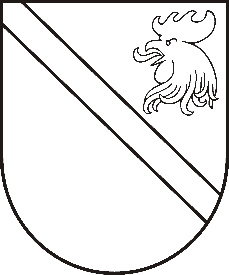 Reģ. Nr. 90000054572Saieta laukums 1, Madona, Madonas novads, LV-4801 t. 64860090, e-pasts: pasts@madona.lv ___________________________________________________________________________MADONAS NOVADA PAŠVALDĪBAS DOMESLĒMUMSMadonā2020.gada 27.augustā								           Nr.347									     (protokols Nr.18, 24.p.)Par finansējuma piešķiršanu projekta “Madonas novada pašvaldības izglītības iestāžu materiāltehniskās bāzes atjaunošana – jaunu portatīvo datoru iegāde” īstenošanaiInformācijas un komunikāciju tehnoloģijas (IKT) ir zināšanu, metožu, paņēmienu un tehniskā aprīkojuma kopums, kas ar datoru un sakaru līdzekļu starpniecību nodrošina jebkuras informācijas iegūšanu, glabāšanu un izplatīšanu. Efektīvi izmantotām IKT ir būtiska nozīme pedagoģiskā darba pārveidē un atbalstā.Informācijas tehnoloģiju pielietojums ir pieaudzis gan mācībām notiekot attālinātā mācību procesā, valstī izsludinātās ārkārtējās situācijas laikā, gan ieviešot kompetencēs balstīto izglītības saturu, jo plānots, ka liela daļa mācību materiālu skolēniem un skolotājiem būs pieejami e-vidē, un skolotājs tos izmantos atbilstoši mācību priekšmetam un tematam. Lai izglītības iestādes sekmīgi varētu uzsākt jauno mācību gadu, nodrošinot jaunā izglītības satura ieviešanu, lai turpinātu izmantot attālinātā mācību procesā uzkrāto pieredzi un piedāvātās iespējas, ir svarīgi pilnveidot pašvaldības izglītības iestāžu materiāltehnisko bāzi – iegādājoties jaunus portatīvos datorus. Apzinot izglītības iestāžu darbību un ir plānots iegādāties 173 portatīvos datorus, 1 vienības aptuvenās izmaksas EUR 670,00 (ar PVN).Noklausījusies sniegto informāciju, atklāti balsojot: PAR – 17 (Andrejs Ceļapīters, Artūrs Čačka, Andris Dombrovskis, Zigfrīds Gora, Antra Gotlaufa, Artūrs Grandāns, Gunārs Ikaunieks, Valda Kļaviņa, Agris Lungevičs, Ivars Miķelsons, Valentīns Rakstiņš, Andris Sakne, Rihards Saulītis, Inese Strode, Aleksandrs Šrubs, Gatis Teilis, Kaspars Udrass), PRET – NAV,  ATTURAS – NAV,  Madonas novada pašvaldības dome NOLEMJ:Atļaut iegādāties 173 portatīvos datorus Madonas novada pašvaldības izglītības iestāžu darbības nodrošināšanai.Piešķirt finansējumu EUR 115910,00 apmērā, tai skaitā EUR 64000,00 no izglītības pasākumu budžetā Skolēnu dziesmu un deju svētkiem paredzētajiem līdzekļiem un EUR 21000,00 no budžetā investīcijām IT paredzētajiem līdzekļiem un EUR 30910,00 no budžetā nesadalītajiem līdzekļiem.Domes priekšsēdētājs					         	         A.Lungevičs S.Seržāne 64860562Nr.p.k.Izglītības iestādePortatīvie datori1.Andreja Eglīša Ļaudonas vidusskola162.Kusas pamatskola103.Barkavas pamatskola154.Bērzaunes pamatskola145.Degumnieku pamatskola116.Dzelzavas pamatskola127.Kalsnavas pamatskola148.Lazdonas pamatskola99.Liezēres pamatskola1110.Praulienas pamatskola1411.Vestienas pamatskola712.Jāņa Norviļa Madonas Mūzikas skola613.Jāņa Simsona Madonas Mākslas skola414.Madonas Bērnu un jaunatnes sporta skola415.Madonas Bērnu un jauniešu centrs316.Madonas pilsētas pirmsskolas izglītības iestāde “Saulīte”517.Madonas pilsētas pirmsskolas izglītības iestāde “Priedīte”418.Madonas pilsētas pirmsskolas izglītības iestāde “Kastanītis”319.Praulienas pagasta pirmsskolas izglītības iestāde “Pasaciņa”320.Kalsnavas pagasta pirmsskolas izglītības iestāde “Lācītis Pūks”221.Aronas pagasta pirmsskolas izglītības iestāde “Sprīdītis”122.Bērzaunes pagasta pirmsskolas izglītības iestāde “Vārpiņa”223.Dzelzavas pagasta pirmsskolas izglītības iestāde “Rūķis”124.Ļaudonas pagasta pirmsskolas izglītības iestāde “Brīnumdārzs”2Kopā vienību skaitsKopā vienību skaits173Kopā EURKopā EUR115910,00